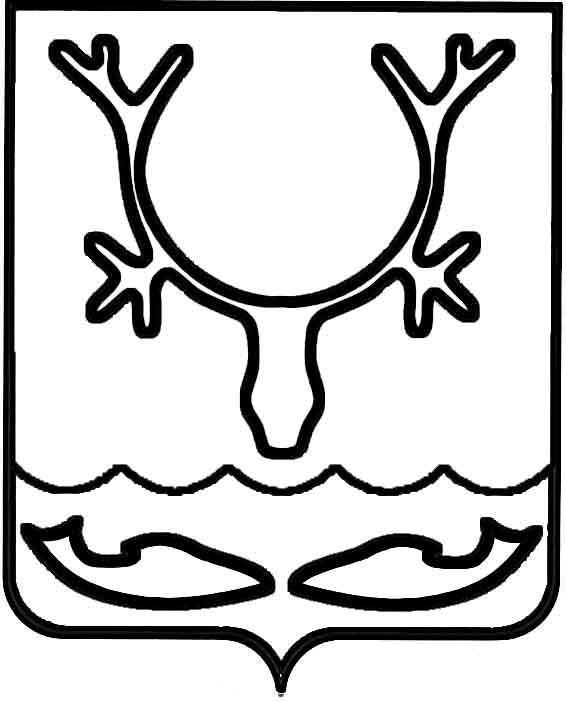 Управление финансов администрации МО "Городской округ "Город Нарьян-Мар"ПРИКАЗот “____” __________________ № ____________		г. Нарьян-МарВ соответствии с пунктом 1 статьи 160.2 Бюджетного кодекса Российской Федерации, Постановлением Правительства Российской Федерации от 26.05.2016 № 469 "Об общих требованиях к методике прогнозирования поступлений по источникам финансирования дефицита бюджета"ПРИКАЗЫВАЮ:1. Утвердить Методику прогнозирования поступлений по источникам финансирования дефицита бюджета муниципального образования "Городской округ "Город Нарьян-Мар, согласно приложению к настоящему приказу.2. Признать утратившим силу:- приказ Управления финансов администрации МО "Городской округ "Город Нарьян-Мар" от 05.09.2016 № 43-О "Об утверждении Методики прогнозирования поступлений по источникам финансирования дефицита бюджета муниципального образования "Городской округ "Город Нарьян-Мар".3.	Возложить контроль за исполнением данного приказа на заместителя начальника Управления финансов администрации МО "Городской округ "Город Нарьян-Мар".4. Настоящее постановление вступает в силу со дня его подписания.Приложениек приказуУправления финансов администрации МО"Городской округ "Город Нарьян-Мар" от 02.10.2018 № 59-ОМЕТОДИКА ПРОГНОЗИРОВАНИЯ ПОСТУПЛЕНИЙ ПО ИСТОЧНИКАМ ФИНАНСИРОВАНИЯ ДЕФИЦИТА БЮДЖЕТА МУНИЦИПАЛЬНОГО ОБРАЗОВАНИЯ "ГОРОДСКОЙ ОКРУГ "ГОРОД НАРЬЯН-МАР" 1. Настоящая Методика прогнозирования поступлений по источникам финансирования дефицита бюджета муниципального образования "Городской округ "Город Нарьян-Мар (далее - методика прогнозирования), главным администратором которых является Управление финансов администрации муниципального образования "Городской округ "Город Нарьян-Мар" (далее - главный администратор),  разработана в соответствии с законодательством Российской Федерации и определяет параметры прогнозирования поступлений по источникам финансирования дефицита бюджета муниципального образования "Городской округ "Город Нарьян-Мар".2. Перечень поступлений по источникам финансирования дефицита бюджета муниципального образования "Городской округ "Город Нарьян-Мар" (далее – источники финансирования дефицита городского бюджета), в отношении которых главный администратор выполняет бюджетные полномочия:3. Расчет прогнозного объема поступлений по источникам финансирования дефицита бюджета городского бюджета осуществляется в следующем порядке:3.1. Получение кредитов от кредитных организаций бюджетами городских округов в валюте Российской Федерации:а) используется метод прямого счета;б) для расчета прогнозного объема поступлений учитываются:- объем кредитов от кредитных организаций по действующим муниципальным контрактам (договорам), подлежащих погашению в соответствующем финансовом году;- прогнозируемый объем дефицита (профицита) бюджета МО "Городской округ "Город Нарьян-Мар" в соответствующем финансовом году;- прогнозируемое изменение остатков средств на счетах по учету средств МО "Городской округ "Город Нарьян-Мар" в соответствующем финансовом году. в) формула расчета:Пк = Од + Д (-П) - О, гдеПк - прогнозный объем поступлений кредитов от кредитных организаций в соответствующем финансовом году;Од - объем кредитов от кредитных организаций по действующим муниципальным контрактам (договорам), подлежащих погашению в соответствующем финансовом году;Д (П) - прогнозируемый объем дефицита (профицита) бюджета МО "Городской округ "Город Нарьян-Мар" в соответствующем финансовом году;О – прогнозируемое изменение остатков средств на счетах по учету средств МО "Городской округ "Город Нарьян-Мар" в соответствующем финансовом году.3.2. Получение кредитов от других бюджетов бюджетной системы Российской Федерации бюджетами городских округов в валюте Российской Федерации:а) используется метод прямого счета;б) прогнозирование объема поступлений бюджетных кредитов муниципальному образованию от других бюджетов бюджетной системы Российской Федерации (окружного бюджета) осуществляется исключительно в соответствии с Законом Ненецкого автономного округа "Об окружном бюджете на текущий финансовый год и на плановый период".3.3. Предельный объем привлечения бюджетных кредитов на пополнение остатков средств на счетах городского бюджета за счет средств федерального бюджета рассчитывается в соответствии с положениями статьи 93.6 Бюджетного кодекса Российской Федерации:а) используется метод усреднения; б) для расчета прогнозного объема поступлений учитываются:- объем доходов городского бюджета, за исключением субсидий, субвенций и иных межбюджетных трансфертов, имеющих целевое назначение, утвержденный решением о городском бюджете на соответствующий финансовый год;в) формула расчета:Обфк <= Дбфк/12, где:Обфк - объем привлечения бюджетных кредитов на пополнение остатков средств на счетах городского бюджета за счет средств федерального бюджета в соответствующем финансовом году;Дбфк - утвержденный решением о городском бюджете на соответствующий финансовый год объем доходов городского бюджета, за исключением субсидий, субвенций и иных межбюджетных трансфертов, имеющих целевое назначение.4. Увеличение прочих остатков денежных средств бюджетов городских округов:а) используется метод прямого счета;б) прогнозируемый объем увеличения прочих остатков денежных средств бюджета МО "Городской округ "Город Нарьян-Мар" определяется путем суммирования прогнозируемого объема доходов бюджета МО "Городской округ "Город Нарьян-Мар" в соответствующем финансовом году и прогнозируемого объема поступлений источников финансирования дефицита бюджета МО "Городской округ "Город Нарьян-Мар".0210.201859-ООб утверждении Методики прогнозирования поступлений по источникам финансирования дефицита бюджета муниципального образования "Городской округ "Город Нарьян-Мар"Начальник Управления финансов администрации МО "Городской округ "Город Нарьян-МарМ.А.ЗахароваКод бюджетной классификации источников финансирования дефицитов бюджетовНаименование кодов бюджетной классификации источников финансирования дефицитов бюджетов033 01 02 00 00 04 0000 710Получение кредитов от кредитных организаций бюджетами городских округов в валюте Российской Федерации033 01 03 01 00 04 0000 710Получение кредитов от других бюджетов бюджетной системы Российской Федерации бюджетами городских округов в валюте Российской Федерации033 01 05 02 01 04 0000 510Увеличение прочих остатков денежных средств бюджетов городских округов